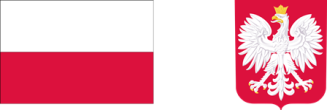 Gmina Firlej zawarła z Wojewodą Lubelskim umowę w zakresie realizacji wieloletniego rządowego programu „Posiłek w szkole i w domu” na lata 2019-2023. Wojewoda Lubelski przyznał środki finansowe w formie dotacji celowej  w wysokości 87.400 zł. 
Przyznana dotacja jest przeznaczona na dofinansowanie zadania własnego Gminy Firlej                         w 2023 r. związanego z realizacją wieloletniego rządowego programu "Posiłek w szkole                                   i w domu" polegającego na zapewnieniu pomocy w formie posiłku, świadczenia w postaci zasiłku celowego na zakup posiłku lub żywności wszystkim osobom jej potrzebującym w szczególności:dzieciom do czasu podjęcia nauki w szkole podstawowej;dzieciom do czasu ukończenia szkoły ponadpodstawowej;osobom i rodzinom znajdującym się w sytuacjach wymienionych w art. 7 ustawy                          o pomocy społecznej, w szczególności osobom starszym, chorym i niepełnosprawnym.
Dotacja przeznaczona jest na realizację w ramach Programu moduł 1 "Moduł dla dzieci                              i młodzieży" oraz moduł 2 "Moduł dla osób dorosłych".
Celem dotacji jest zapewnienie posiłku dzieciom, uczniom i młodzieży oraz objęcie pomocą osób dorosłych, zwłaszcza osób starszych, chorych lub niepełnosprawnych i samotnych.
Całkowity koszt realizacji zadania w roku 2023 szacuje się na kwotę 130.000 zł. 